King Street Primary & Pre - SchoolHigh Grange Road SpennymoorCounty DurhamDL166RA                                                                                                                                         Telephone: (01388) 816078Email: kingstreet@durhamlearning.net         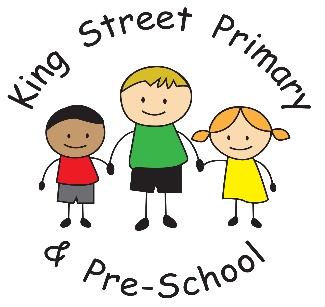 25th March 2022Dear Parents/Carers,Another week has flown over and we have been blessed with wonderful weather. It is so nice to see children playing without heir coats on and thoroughly enjoying the sunshine. Long may it continue!School Crossing patrolWe are once again left very frustrated that we do not yet have a crossing patrol. Apparently, there was a delay of 2 weeks so we expect them to start with us on Monday 4th April. We do apologise for the difficulties we are facing and share your frustration at the time it has taken for DCC to undertake the appointment. We now look forward to Dennis staring with us soon and without any further setbacks. VacancyOur school meals provider have a vacancy for a Kitchen Assistant, 12.50 hours Monday - Friday.Should you be interested please contact Taylor Shaw on: 0191 3787860 Sessions with authorsThis week, classes across school were treated to live sessions with published authors and it appears to have really stimulated their love of reading. Children have enjoyed hearing tantalising extracts from the books and asking the authors lots of questions. This is certainly an event that we will do again. We have already purchased multiple copies of the books for school and after the excitement of yesterday we will be ordering even more but we thought that families may want to know which books the classes explored so that they can discuss these at home and so families can chose to buy their own copies to read together, if they wish. We can thoroughly recommend Drakes Bookstore who organised the event for us and they have an online store with copies of the books in stock. Equally the titles may be available from other booksellers. 
Swapna Haddow (My Mum is a Lioness) – Nursery, Reception, Year 1 and 2Jen Carney (The Accidental Diary of B.U.G.) Year 3 and 4Sally Nicholls (Seasons of Secret) –  Year 4, 5 and Year 6Hilary McKay (The Swallows’ Flight)- Year 4Easter ClubsInformation on the latest Easter holiday clubs has now been released. I am sure that there will be many options available but we would like to highlight this one as it offers free provision where other companies may charge childcare costs. The following information is direct from the company and a flyer has also been sent separately today with their information. SportsCool Club
Our aim is to ensure the child is learning in an inclusive environment and having fun, after all it's their holiday also. We want is to help every child stay fit and healthy, creating the opportunity to socialise with existing and new friends in a fun and safe environment. We offer a wide range of sporting activities and games, not every child likes football and netball, so we like to run different sessions in order to engage all children such as Ultimate Frisbee, Tri-Golf, Dodgeball, Team Building games and much more. Everyday, the activities vary and at the end of the week we like to run a fancy dress day and play party games.Provided each dayHealthy snack in the morning Two course hot meal at lunchPiece of fruit in the afternoon or to take homeWaterHighlightsVarious different sports and activities each dayArts and Crafts each dayInflatable Bouncy CastleParents/carers have the opportunity to attend on Wednesday morning (week 2) and afternoon (week1) to cook along with their child/ren and create a nutritious meal - ingredients providedLocationSt John's School & Sixth Form College
Woodhouse Lane,
Bishop Auckland,
DL14 6JTDates11th to 14th of April (week 1)19th to 22nd April (week 2)Time8:30 to 3.30Staggered drop off between 8.30 and 9:00How to BookSimply click on the link below, select the holiday club and register your child. There is no fee associated with this and the parent/carer can book as many children and days as they like.https://sportscooldurham.schoolipal.co.uk/Childhood illnessWe continue to have a small number of children with sickness and diarrhoea across school and would like to remind parents that there are occasions where children must be kept of school and follow the advice from public health. For sickness bugs this is 48 hours. This helps prevent the spread to other children. Other childhood illness such as Scarlett fever also have stipulated recovery times. However, children can continue to attend school where illness are mild such as common colds and headaches. Bikes and scootersAs the weather improves, more children will choose to come to school on a scooter or bike. I would like to remind parents that these can be stored beside the garages on the main yard in the dedicated (fenced) bike area. Please do not leave bikes or scooters outside of the main office or school building as we are unable to monitor these and we have had bikes stolen from outside of school in the past. Thank youSocial mediaFinally, another reminder about children using social media and the use of Whatsapp groups. There is never a week goes by where we are not dealing with the fall out from a child being unkind to another in a Whatsapp group or through a chat room or sharing inappropriate images with others. Tik Tok is now well known for its inappropriate content and children are often unable to control the platform generated video content that is recommend to them. Many of the videos are purposely uploaded with the intention of being viewed by children. Please monitor children’s devices and look through the chats your child is involved in to ensure they are not part of or witness to any inappropriate behaviour. As always, if you have anything you would like to speak to us about, please contact the school office or speak to myself or staff on the school yard. Yours SincerelyJ BromleyHead Teacher